Cheban ValeriyExperience:Position applied for: 2nd EngineerDate of birth: 05.09.1980 (age: 37)Citizenship: UkraineResidence permit in Ukraine: NoCountry of residence: UkraineCity of residence: AnanyivContact Tel. No: +38 (048) 632-27-69 / +38 (096) 314-81-71E-Mail: cheban.valeriy5@gmail.comU.S. visa: NoE.U. visa: NoUkrainian biometric international passport: Not specifiedDate available from: 20.03.2013English knowledge: ModerateMinimum salary: 5800 $ per monthPositionFrom / ToVessel nameVessel typeDWTMEBHPFlagShipownerCrewing2nd Engineer16.06.2012-13.11.2012ConquerorBulk Carrier38000B&W-&mdash;2nd Engineer08.03.2011-13.09.2011Bulk Carrier38000B&W-&mdash;2nd Engineer12.03.2010-20.09.2010Bulk Carrier38000B&W-&mdash;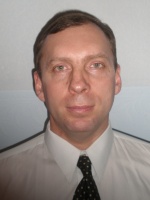 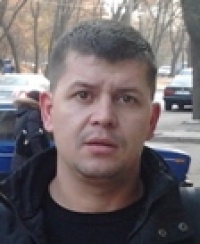 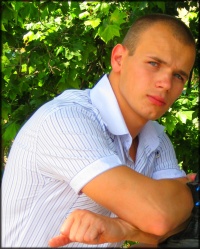 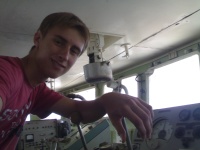 